MÉXICO + PUEBLA + CANCUN08 DÍAS 07 NOCHESITINERARIODIA 1: LUGAR DE ORIGEN – MÉXICO – MUSEO DE ANTROPOLOGÍA – CASTILLO DE CHAPULTEPEC – MUSEO DE CERARecepción en el Aeropuerto Internacional “Benito Juárez” de la ciudad de México. Visita al Museo de Antropología que cuenta con 22 salas de exhibición permanentes de arqueología y etnografía que resguardan un acervo histórico, antropológico y arqueológico; también se cuentan con exposiciones temporales nacionales e internacionales. Al finalizar entrada al Museo del Castillo de Chapultepec, salida hacia el Museo de Cera, un clásico de la colonia Juárez con miles de figuras de cera de personajes históricos y modernos: presidentes, deportistas, actores y, claro, el famosísimo sótano de terror; continuamos al Museo de Ripley ¡Aunque usted no lo crea!, donde descubriremos artefactos, utensilios y costumbres verdaderamente sorprendentes de diferentes regiones del mundo. Traslado al hotel de su elección. Alojamiento. Almuerzo (Bebidas no incluidas). Cena en el hotel.DIA 2: MEXICO – BASÍLICA – XOCHIMILCO – BALLET FOLCLÓRICODesayuno en el hotel. En la mañana visitaremos la plaza de las tres culturas y la calzada de Guadalupe hasta llegar a la Basílica de nuestra Señora de Guadalupe donde conoceremos las Basílicas, antigua y moderna, el Cerrito del Tepeyac, la Capilla del Pocito y de las Rosas. Por la tarde continuaremos nuestro recorrido hacia Xochimilco donde conoceremos las bellas trajineras decoradas con flores, en las que daremos un paseo entre canales. Posteriormente Pasaremos panorámicamente por la ciudad universitaria donde veremos el edificio de la rectoría y la Biblioteca Central donde admiraremos un mural pintado por Juan O´Gorman, y el mural del Estadio Olímpico pintado por Diego Rivera. Salida al majestuoso “Palacio de Bellas Artes” para admirar el reconocido Ballet Folklórico de México de Amalia Hernández, ella se inspira en las esencias del folklore mexicano y las recrea con diversas técnicas de la danza clásica y moderna; después las transporta al escenario a manera de espectáculo con sorprendentes resultados. Con un amplio repertorio ha sabido acercar a los grandes públicos mexicanos y de otros países a las manifestaciones estéticas enraizadas en nuestro folklore y ha permitido sensibilizarlos emotiva e intelectualmente. La institución cuenta con un gran equipo en el que han participado especialistas de diversas materias: bailarines, compositores, cantantes, diseñadores de vestuario y escenografía, músicos, técnicos. Notas: En diciembre se traslada el ballet al Castillo de Chapultepec para presentar su tradicional Pastorela Mexicana. Regreso al hotel. Alojamiento. Almuerzo (Bebidas no incluidas). Cena en el hotel.DIA 3: MÉXICO – PASEO POR LA CIUDAD – PUEBLA Desayuno en el hotel. En la mañana iniciaremos el tour de la ciudad conociendo el Palacio Nacional, en donde (si las autoridades lo permiten) podremos apreciar los bellos murales obra del gran artista mexicano Diego Rivera; la Plaza de la Constitución o zócalo y la Catedral Metropolitana,  así como las principales avenidas, como el paseo de la reforma. Al finalizar continuaremos rumbo a la hermosa capital del estado Puebla de los Ángeles, ciudad netamente colonial decorada en la mayoría de sus edificios por azulejos, veremos su bella Catedral, la Plaza  Principal, la Capilla del Rosario, el Templo de Santo Domingo, considerada la octava maravilla del mundo del arte. Alojamiento en Puebla. Almuerzo (Bebidas no incluidas). Cena en el hotel. DIA 4: PUEBLA – CHOLULA – MÉXICODesayuno en el hotel. A la hora indicada traslado a Cholula, lugar donde se encuentra la zona Arqueológica con la pirámide más grande del mundo. La población de Cholula es conocida como la ciudad de las 365 iglesias, pues cuenta con una para cada día del año, luego continuaremos a la Ciudad de México. Alojamiento en Ciudad de México. Almuerzo (Bebidas no incluidas). Cena en el hotel.DIA 5: MÉXICO – CANCUNDesayuno en el hotel. Traslado desde su hotel hacia el Aeropuerto Internacional de la ciudad de México. Recepción en el aeropuerto de Cancún y Traslado al hotel de su elección. Alojamiento.DIA 6: CANCUN – DÍA LIBRE POR CUENTA DEL PASAJERODía libre para disfrutar de las playas practicar deportes acuáticos realizar actividades que el hotel tenga programadas y disfrutar de las instalaciones del hotel. Alojamiento.DIA 7: CANCUN – DÍA LIBRE POR CUENTA DEL PASAJERODía libre para disfrutar de las playas practicar deportes acuáticos realizar actividades que el hotel tenga programadas y disfrutar de las instalaciones del hotel. Alojamiento.DIA 8: CANCÚN – LUGAR DE ORIGEN Traslado al aeropuerto internacional de Cancún para tomar el vuelo de regreso a casa. (Boleto Aéreo No Incluido). Fin de nuestros servicios.EL PRECIO INCLUYE:   3 Noches de alojamiento en México con desayuno y cena1 Noche de alojamiento en Puebla con desayuno y cenaTraslado Aeropuerto – Hotel – Aeropuerto (MEX-CANCUN)Tours y Almuerzos descritos en el itinerarioGuía Certificado durante todo el recorridoEL PRECIO NO INCUYE:Boleto aéreo ni Impuestos del boletoGastos no especificados en el itinerarioBebidas en Almuerzos ProgramadosPRECIOS NETOS EN DÓLARES AMERICANOS POR PERSONA – PORCIÓN TERRESTRE TARIFAS SUJETAS A CAMBIO SIN PREVIO AVISO Y CUPOS SUJETOS A DISPONIBILIDADCAMA TWIN SUJETAS A DISPONIBILIDAD SIN PREVIO AVISOACOMODACIÓN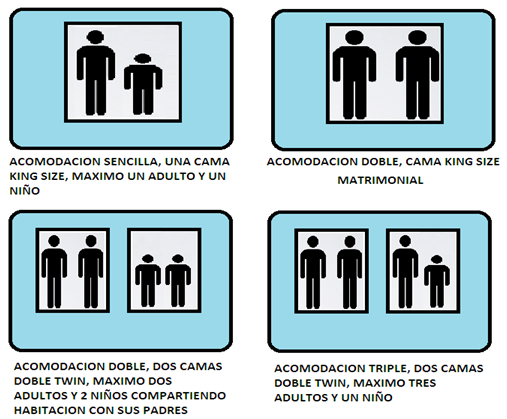 NOTAS IMPORTANTES: La responsabilidad de nuestro Producto “México” paquete turístico, se limita a los términos y condiciones del programa en relación con la prestación y calidad de los servicios la agencia no asume ninguna responsabilidad frente al usuario por el servicio de transporte aéreo.Las políticas de reembolso de los servicios no prestados en razón a situaciones de fuerza mayor o caso fortuito, acción u omisión de terceros o del pasajero, no atribuibles a las agencias de viajes, antes o durante el viaje, que puedan ser objetos de devolución, serán definidas por cada operador y las mismas serán confirmadas al usuario una vez se reserven y expidan los documentos de viaje, así como los porcentajes de penalidades o deducciones a que hubiere lugar. La agencia mayorista no es responsable solidario por las sumas solicitadas en reembolso, los reembolsos a que hubiere lugar, se realizaran dentro de los 30 días calendario siguientes a la solicitud. No obstante en caso que el trámite tome más tiempo por causas ajenas a La Agencia mayorista, esta no reconocerá ningún interés sobre las sumas a reembolsar. El porcentaje de reembolso dependerá de las condiciones del proveedor y de los gastos de administración de la agencia. Entorno Cit & Travel no asume  responsabilidad de reembolso, frente  al pasajero, por eventos tales  como accidentes, huelgas, asonadas, terremotos, fenómenos climáticos  o naturales, condiciones de seguridad, factores políticos, negación de permisos de ingreso o deportaciones, asuntos legales del viajero, asuntos de salubridad y cualquier otro caso de fuerza mayor o caso fortuito que pudiere ocurrir antes o durante el viaje, tampoco por eventualidades presentadas con servicios exclusivos de los hoteles con quien se tienen alianza, en este caso colaboramos con los trámites a que dieran lugar. En caso de fuerza mayor o caso fortuito antes o durante el viaje (accidentes, huelgas, asonadas, terremotos, factores climáticos, condiciones de seguridad, factores políticos, negación de permisos de ingreso, asuntos de salubridad, entre otros), o simplemente con el fin de garantizar el éxito del plan, el operador y/o la agencia podrán modificar, reemplazar o cancelar itinerarios, fechas, vuelos, hoteles, servicios opcionales, lo cual es desde ahora aceptado por el pasajero al momento de adquirir los servicios.Para garantía de reserva se requiere un depósito de 300 USD por pasajero.En el caso de los reembolsos, si la cancelación de servicios se hace dentro de los 20 días anteriores a la fecha del viaje, se perderá el valor del depósito de USD $300. Si la Cancelación se hace 15 días anteriores a la fecha del viaje, se perderá el 50% del valor total del programa. Si la cancelación se hace 3 días antes a la fecha de la salida del viaje perderá la totalidad del costo del programa.En caso de reservar habitación triple informar al viajero que solo hay dos camas, por tanto dos pasajeros deben compartir una cama.En caso de que este programa este cotizado en hoteles categoría 4 estrellas  si requiere hoteles de mejor categoría contamos con hoteles 5 estrellas - Gran Turismo - categoría especial -y hoteles boutique con gusto re-cotizaremos. Los hoteles permiten máximo dos niños menores de 12 años acomodados en la habitación con dos adultos en caso de requerir cuna o cama adicional tendrá costo extra.Nuestros programas están cotizados en transportación compartida si requiere transportación privada con gusto re-cotizaremos. El pago total deberá hacerse antes a la salida de los pasajeros y de acuerdo a las fechas límites asignadas por los hoteles (15 días y para el caso de grupos 30 días).En caso que esta Cotización sea modificada automáticamente queda anulada y será reemplazada por la modificada.Los hoteles permiten máximo dos niños menores de 12 años acomodados en la misma habitación con dos adultos en caso de requerir cuna o cama adicional tendrá costo extra. El pasajero será el exclusivo responsable de la custodia de su equipaje y documentos de viaje. Nosotros lo orientaremos en los eventos de extravío de su equipaje o documentos de viaje, sin embargo en ninguna circunstancia, Entorno Cit & Travel responderá por el extravío, daño, deterioro, o pérdida de dichos elementos.  Así mismo informaremos al pasajero las restricciones que establezcan las aerolíneas en cuanto a prohibiciones, peso máximo y número de piezas por pasajero, personas permitidas en los atractivos o sitios turísticos, limitaciones o impedimentos de acceso por cupo máximo. No obstante será de la exclusiva responsabilidad del pasajero el cumplimiento de dichas políticas, las cuales podrán variar por disposición de las empresas de transporte o del prestador de los servicios, información que es conocida al público por las diferentes aerolíneas y que es responsabilidad de los pasajeros leerlas.Todos los precios, tarifas, impuestos, tasas, o contribuciones, presentados en este boletín o cotización están sujetos a cambio, disponibilidad y vigencia sin previo aviso, los cuales deben ser asumidos por el pasajero en el momento de la expedición de los documentos de viaje. Aplican restricciones y condiciones para cada tarifa publicada según su vigencia. Las tarifas hoteleras dependen de la acomodación seleccionada. Las políticas de cancelación, penalidades, restricciones y condiciones particulares del paquete serán informadas al pasajero al momento de la expedición de los documentos de viaje, con la salvedad que es responsabilidad de los pasajeros tener al día la documentación exigida para la salida del país, información que la aeronáutica civil y demás entidades estatales competentes manejan en las diferentes páginas web. El cliente declara que conoce y acepta en su integridad estas condiciones, las cuales constituyen el acuerdo único, total y excluyente de cualquier pacto o disposición legal en contrario, acerca de los términos condiciones y restricciones de los servicios contratados.Entorno Cit & Travel, tiene alianzas estratégicas con compañías de Asistencias Médicas, con la única intención de ofrecer un mejor servicio a los pasajeros, pero en ningún caso asume responsabilidad alguna por situaciones que se presenten y sean de manejo inherentes a las compañías de asistencias.ACÁPITE:La pasarela de pagos Online es de uso exclusivo para clientes directos, en el evento, en que Agencias o Free Lance realizaren transacciones a través de pagos online, éstos asumirán el costo correspondiente estipulado en las políticas de compras más el 5%, www.pagosonline.com y en caso de que proceda reembolso, Entorno Cit & Travel aplicará el 15% sobre la totalidad del programa causados por gastos administrativos.PRECIOS SUJETOS A CAMBIO SIN PREVIO AVISO Y SUJETOS A DISPONIBILIDADHOTELES SELECCIONADOSNO. DE PASAJEROSPRECIOS NETOS POR PERSONAPRECIOS NETOS POR PERSONAPRECIOS NETOS POR PERSONAPRECIOS NETOS POR PERSONAHOTELES SELECCIONADOSNO. DE PASAJEROSSGLDBLTPLCHDMEXICOREGENTE CITYPUEBLAMISIÓN ARCÁNGEL PUEBLA5 – 10 PASAJEROS828651620414MÉXICOROYAL REFORMAPUEBLACITY EXPRESS PUEBLA CENTRO5 – 10 PASAJEROS892680646429